YOUR 2022 MCTA BOARD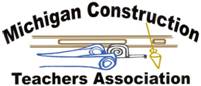 PRESIDENT - JON KOPP jon.kopp@jcisd.orgPRESIDENT ELECT - GERALD JOHNSONgjohnson@inghamisd.orgMEMBERSHIP CHAIRMAN – JASON HOEFLERjason.hoefler@hassk12.orgMEMBERSHIP ASSISTANT – BRAD VANBURENbvanburen@wmisd.orgTECHNOLOGY CHAIRMAN – SCOTT BIGGSScott.biggs@lisd.usVENDOR SHOW COORDINATOR – HOLLY PONTIUS-STOUThpontius@muskegonisd.orgTREASUER – CHRIS AEBIGcaebig@ncresa.orgSECRETARY – JOHN CHATEAUjohn.chateau@uticak12.orgCONFERENCE LIASON – AARON TARSAatarsa@wsesd.orgLIASON ASSISTANT – JOSH MYERSjmyers@cggresd.netSCHOLARSHIP CHAIRMAN – ANDY FINDLINGandy.findling@alleganaesa.org